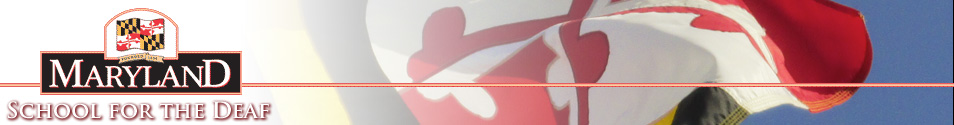 STUDENT BODY GOVERNMENTMinutes – Tuesday, November 11, 2013ATTENDANCEMEETING LOCATIONBoard RoomMEETING Call to Order – 10:56 amREADING OF MINUTESN/AOFFICERS REPORTPresident Ballard: I was meeting with Kevin Strachan last Wednesday, to clarity on Bilingualism issues. The meeting ended with a great outcome. We will continue working on adding course of ASL & Deaf Studies, it will take time. I also meeting with Lori Bonheyo on Thursday to discuss serval issues. Lori and, I was throwing some ideas how to improve Cafeteria's line system since students felt that lunch was too short. We discuss on Judicial Board, Lori Bonheyo explained that Judicial Board wasn't practiced as that suppose to be, also there's serval issues with Judicial Board in the past. I also explained to Lori that students need more acknowledge on their rights, for an example: student have right to bring friend or teacher to the meeting with behavior specialist related on accusation issues. On the Friday, I shown up Board of Trustee's room & they was thrilled to hear my activist topic, "Bilingual-Bicultural." Bottom line, I explained to Board of Trustee that MSD should add Bicultural as one of MSD's Education methods. I explain them that it's really important for staffs & faculty to acknowledge with Deaf Culture. It's really important for them to know so that they can adjust classroom with Deaf friendly. For an example, some teacher design students' desk into two rows which it hard for us to look another student behind where we sit at the first row, that's very sensitive to deaf students. I also explain them, would be nice if we ask, Professional of Deaf Culture to come MSD & give a presentation to students, staffs, & faculty about deaf culture in the school. If we make this happening, we can officially being calling "bicultural" as one of our methods along with bilingual. Most of Board of Trustee agreed with me, I haven't know what's result yet, will let you all know ASAP.My discussion on Bilingualism with Board of Trustee was similar to my meeting with Principal Strachan.Vice President Tayla:  No reportSecretary Berrigan: No report OFFICIALS, REPRESENTATIVES, and SPONSOR REPORTS
Secretary of Academic Affairs McCullough: No reportSecretary of Dorm Affairs and Communication Bagley: Will soon meet with Alex Simmons about setting up GoogleAds.Senior SBG Class Representative Williams: No reportJunior SBG Class Representative Seremeth: No reportSophomore SBG Class Representative DeLaCruz: No reportFreshman SBG Class Represetnative Wood-Jacobowitz: No Report SBG Sponsor Nolan: The Homecoming Wrap-Up meeting we were supposed to have last week was postponed to tomorrow Wednesday November 13th at 11:30am in the Board Room.  Carey and Tayla, please be sure to attend the meeting with us.OLD BUSINESSWe are working on extending the time period for lunch. This will take some time to be able to follow up on.NEW BUSINESSPresident Ballard: Please hand in your new business to me 24 hours before we start our weekly meeting.Weebly: Students feel that teachers should post every worksheet, etc. that their classes work on, so that when one is absent he/she will not have to go out of their way to contact the teacher to give in make-up work. Our agreement: Students should be responsible to talk with their teacher about this issue themselves firsthand. Talking to the SBG as the first choice is an unnecessary first step. Unanimous vote, 8-0-0Jehanne McCullough: Hearing Staff should be taught sufficient ASL and understanding of deaf culture for their jobs at a deaf school.Unanimous Vote: 8-0-0ANNOUNCEMENTSBasketball season has started!MEETING ADJOURNED – 11:30 AMNameTitle/PositionPresentJad GoreNoCarey BallardPresidentYesTayla NewmanVice PresidentYesBridget BerriganSecretaryYesJehanne McCulloughSecretary of Academic AffairsYesRhyshem BagleySecretary of Dorm Affairs and Comm.YesKristin WilliamsSenior SBG Class RepresentativeYesChaz SeremethJunior SBG Class RepresentativeYesCaroline DeLaCruzSophomore SBG Class RepresentativeYesAnna Wood-Jacobowitz Freshman SBG Class RepresentativeYesMr. NolanSBG SponsorYesVisitorsLori BonheyoYes